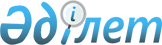 О согласованных проектах международных соглашений, указанных в разделе I Сетевого графика подготовки в 2010 году проектов международных соглашений и нормативных правовых актов, утверждаемых Комиссией таможенного союза (решения Комиссии таможенного союза от 16 апреля 2010 года №№ 215, 216)
					
			Утративший силу
			
			
		
					Решение Комиссии таможенного союза от 20 мая 2010 года № 282. Утратило силу решением Коллегии Евразийской экономической комиссии от 10 мая 2018 года № 77.
      Сноска. Утратило силу решением Коллегии Евразийской экономической комиссии от 10.05.2018 № 77 (вступает в силу по истечении 30 календарных дней с даты его официального опубликования).
      Комиссия таможенного союза решила:
      1. Одобрить согласованные проекты международных соглашений:
      - об освобождении от применения таможенными органами государств-членов таможенного союза определенных форм таможенного контроля;
      - об особенностях использования транспортных средств международной перевозки, осуществляющих перевозку пассажиров, а также железнодорожного подвижного состава общего пользования, осуществляющего перевозку грузов и (или) багажа для внутренней перевозки по таможенной территории таможенного союза.
      2. Одобрить в основном проект Соглашения об особенностях таможенных операций в отношении товаров, пересылаемых в международных почтовых отправлениях. Экспертам Сторон доработать проект Соглашения в г.Москве с 7 по 11 июня 2010 года и внести его согласованный вариант в Секретариат Комиссии таможенного союза.
      3. Просить Стороны в срок до 15 июня 2010 года провести внутригосударственные процедуры, необходимые для подписания проектов соглашений, указанных в пункте 1 настоящего решения.
      4. Одобрить проект решения Межгосударственного совета ЕврАзЭС (высшего органа таможенного союза) на уровне глав правительств по данному вопросу (прилагается).
      Члены Комиссии таможенного союза:
      РЕШЕНИЕ О согласованных проектах международных соглашений
подготовленных в соответствии с Планом мероприятий по введению
в действие Таможенного кодекса таможенного союза, утвержденным
Решением Межгоссовета ЕврАзЭС (высшего органа таможенного
союза) от 27 ноября 2009 года № 17
      Межгосударственный Совет Евразийского экономического сообщества (высший орган таможенного союза) на уровне глав правительств решил:
      1. Принять к сведению информацию о согласованных проектах международных соглашений:
      - об освобождении от применения таможенными органами государств-членов таможенного союза определенных форм таможенного контроля;
      - об особенностях использования транспортных средств международной перевозки, осуществляющих перевозку пассажиров, а также железнодорожного подвижного состава общего пользования, осуществляющего перевозку грузов и (или) багажа для внутренней перевозки по таможенной территории таможенного союза.
      2. Подписать согласованные проекты международных соглашений, указанные в пункте 1 настоящего Решения, в рабочем порядке.
      3. Правительствам государств–членов таможенного союза в рамках Евразийского экономического сообщества до 1 июля 2010 года принять меры по привидению национальных законодательств в соответствие с международными соглашениями, указанными в пункте 1 настоящего Решения.
      Члены Межгосударственного Совета:
					© 2012. РГП на ПХВ «Институт законодательства и правовой информации Республики Казахстан» Министерства юстиции Республики Казахстан
				
От Республики
Беларусь
От Республики
Казахстан
От Российской
Федерации
А. Кобяков
У. Шукеев
И. ШуваловПриложение
к Решению Комиссии
таможенного союза
от 20 мая 2010 года № 282
Проект
21 мая 2010 г.
№
г. Санк - Петербург
От
Республики
Беларусь
От
Республики
Казахстан
От
Российской
Федерации